Year 3 - Branching Databases – Knowledge OrganiserPrior Learning:   collect and representing data using charts and pictograms, sorting data into groups FactsVocabularyWhat is a branching database?A branching database (sometimes called a binary tree) is a way of classifying a group of objects. If it has been designed properly, someone else could use the tree to identify one of the objects. It could be used, for example, to classify mini-beasts, musical instruments, white powders or fruit.Branching database – a way of classifying a group of objects. Classify – arrange in categories according to shared characteristics. Attributes - a quality or feature regarded as a characteristic of someone or somethingUsing branching databasesBranching databases use a series of closed questions to determine the attributes of a particular item. By working through these questions, the user will be able to sort a particular set of items.When using a branching diagram, the first question will split the group of objects evenly. The next question answered will be determined by the answer to the previous question, the user will then follow a branch to the end where they will find the name of the item.Creating a digital branching databaseDigital databases allowing for easier editing and some can be programmed to work through the branches.They are created following the same process as a physical database, however the computer will sort and create branches based on the user’s questions.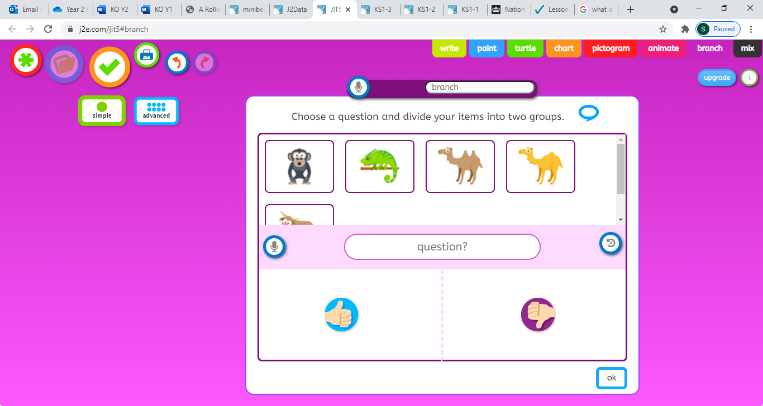 Creating a physical branching databaseWhen creating a branching database, the first question should evenly split the objects based on common attributes.Purposeful closed questions should be used to split the group further until each branch ends in one specific object; images can be used to represent the object. Once a branching database is complete, it should be thoroughly tested using each item; this will ensure that it correctly sorts items within a category.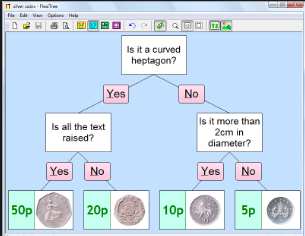 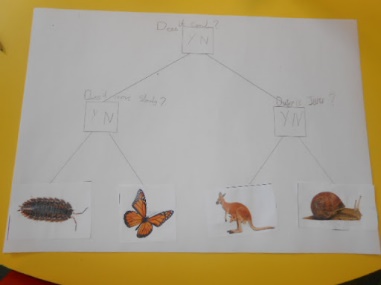 